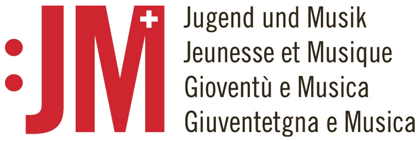 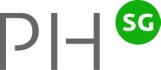 Musik-Lebenslauf – AnmeldedossierMusikalische Vorbildung und ErfahrungenMotivationBeschreiben Sie in einem Fliesstext, warum Sie J+M-Leiter/-in werden möchten.Umfang: ca. ½ SeiteVornameNameAbsolvierte Ausbildungen bzw. Weiterbildungen im Bereich Schulmusik, Instrumental- und/oder Gesangsunterricht: z.B. Musikstudium, Schwerpunktfach Musik Mittelschule, Musikschulen, Musikvereine, etc.(z.B. 6 Jahre Trompete, Einzelunterricht wöchentlich, Musikschule xy)Stichwortartig hier notieren:Weitere musikalische Erfahrungen, (Leitungs-)Tätigkeiten: z.B. Musiklager und -projekte, Chor, Ensembles, Orchester, Band, Tanz, etc.Als Teilnehmerin/Teilnehmer:In leitender Funktion:Andere Leitungstätigkeiten: z.B. J+S, Jugendorganisationen, Turnvereine, etc.Stichwortartig hier notieren: